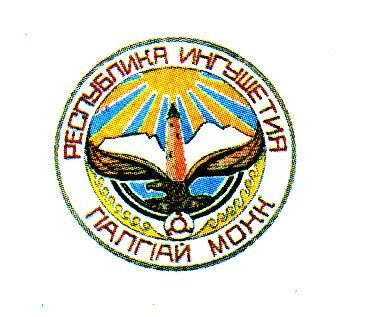 ЗАКОНРЕСПУБЛИКИ ИНГУШЕТИЯО внесении изменений в  Закон Республики Ингушетия «О некоторых социальных гарантиях лицам, замещавшим государственные должности и должности государственной гражданской службы в Республике Ингушетия»ПринятНародным СобраниемРеспублики Ингушетия                                      14 декабря  2017 годаСтатья 1Внести в Закон Республики Ингушетия от 29 февраля 2000 года №2-РЗ «О некоторых социальных гарантиях лицам, замещавшим государственные должности и должности государственной гражданской службы в Республике Ингушетия» (газета «Ингушетия», 2000, 15 марта; 2002, 25 июля; 2005, 2 апреля, 9 августа; 2006, 4 марта, 4 мая; 2007, 19 мая; 2010, 13 ноября; 2011, 6 октября; 2012, 15 мая; 2014, 17 апреля; Официальный интернет-портал правовой информации (www.pravo.gov.ru), 2016, 20 декабря) следующие изменения:1) после пункта 7 статьи 5 дополнить пунктами 8 и 9 следующего содержания:«8) копия страхового свидетельства обязательного пенсионного страхования;9) согласие лица, претендующего на пенсию за выслугу лет, на обработку персональных данных Министерством труда, занятости и социального развития Республики Ингушетия.»;2) дополнить статьей 131 следующего содержания:«Статья 131. Информационное обеспечение установления и     назначения социальных гарантийИнформация об установлении и назначении социальных гарантий размещается в Единой государственной информационной системе социального обеспечения. Размещение (получение) указанной информации в Единой государственной информационной системе социального обеспечения осуществляется в соответствии с Федеральным законом от 17 июля 1999 года №178-ФЗ «О государственной социальной помощи».»;3) приложение 2 после пункта 7 дополнить пунктами 8 и 9 следующего содержания: «8) копия страхового свидетельства обязательного пенсионного страхования;9) согласие лица, претендующего на пенсию за выслугу лет, на обработку персональных данных Министерством труда, занятости и социального развития Республики Ингушетия.».Статья 2Настоящий Закон вступает в силу со дня его официального опубликования.            ГлаваРеспублики Ингушетия 					                 Ю.Б.Евкуров           Магас«___»  _________ 2017 года          №___